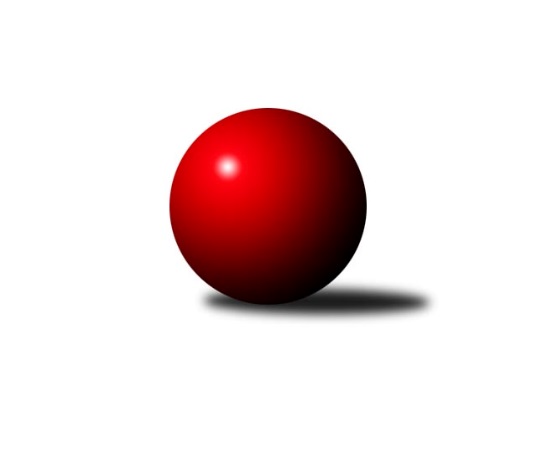 Č.1Ročník 2017/2018	16.9.2017Nejlepšího výkonu v tomto kole: 2584 dosáhlo družstvo: TJ VOKD Poruba ˝A˝Krajský přebor MS 2017/2018Výsledky 1. kolaSouhrnný přehled výsledků:TJ VOKD Poruba ˝A˝	- TJ Opava ˝C˝	8:0	2584:2272	11.0:1.0	10.9.TJ Sokol Dobroslavice ˝A˝	- TJ Spartak Bílovec ˝A˝	5:3	2395:2318	9.0:3.0	16.9.TJ Unie Hlubina˝B˝	- TJ Sokol Sedlnice ˝B˝	6:2	2529:2461	8.0:4.0	16.9.KK Hranice ˝A˝	- TJ Sokol Bohumín˝C˝	3:5	2408:2438	5.0:7.0	16.9.KK Minerva Opava ˝B˝	- Kuželky Horní Benešov	6:2	2511:2468	7.5:4.5	16.9.TJ Odry ˝B˝	- TJ VOKD Poruba C	7:1	2462:2430	7.0:5.0	16.9.Tabulka družstev:	1.	TJ VOKD Poruba ˝A˝	1	1	0	0	8.0 : 0.0 	11.0 : 1.0 	 2584	2	2.	TJ Odry ˝B˝	1	1	0	0	7.0 : 1.0 	7.0 : 5.0 	 2462	2	3.	TJ Unie Hlubina˝B˝	1	1	0	0	6.0 : 2.0 	8.0 : 4.0 	 2529	2	4.	KK Minerva Opava ˝B˝	1	1	0	0	6.0 : 2.0 	7.5 : 4.5 	 2511	2	5.	TJ Sokol Dobroslavice ˝A˝	1	1	0	0	5.0 : 3.0 	9.0 : 3.0 	 2395	2	6.	TJ Sokol Bohumín˝C˝	1	1	0	0	5.0 : 3.0 	7.0 : 5.0 	 2438	2	7.	KK Hranice ˝A˝	1	0	0	1	3.0 : 5.0 	5.0 : 7.0 	 2408	0	8.	TJ Spartak Bílovec ˝A˝	1	0	0	1	3.0 : 5.0 	3.0 : 9.0 	 2318	0	9.	Kuželky Horní Benešov	1	0	0	1	2.0 : 6.0 	4.5 : 7.5 	 2468	0	10.	TJ Sokol Sedlnice ˝B˝	1	0	0	1	2.0 : 6.0 	4.0 : 8.0 	 2461	0	11.	TJ VOKD Poruba C	1	0	0	1	1.0 : 7.0 	5.0 : 7.0 	 2430	0	12.	TJ Opava ˝C˝	1	0	0	1	0.0 : 8.0 	1.0 : 11.0 	 2272	0Podrobné výsledky kola:	 TJ VOKD Poruba ˝A˝	2584	8:0	2272	TJ Opava ˝C˝	Jan Žídek	 	 206 	 226 		432 	 2:0 	 346 	 	186 	 160		Jan Kořený	Jiří Kratoš	 	 216 	 199 		415 	 2:0 	 370 	 	173 	 197		Barbora Víchová	Pavel Hrabec	 	 221 	 235 		456 	 2:0 	 402 	 	207 	 195		Mariusz Gierczak	Martin Skopal	 	 215 	 186 		401 	 1:1 	 400 	 	204 	 196		Karel Škrobánek	Petr Oravec	 	 202 	 220 		422 	 2:0 	 366 	 	189 	 177		Dana Lamichová *1	Jan Míka	 	 224 	 234 		458 	 2:0 	 388 	 	189 	 199		Rudolf Tvrdoňrozhodčí: střídání: *1 od 51. hodu Václav BoháčikNejlepší výkon utkání: 458 - Jan Míka	 TJ Sokol Dobroslavice ˝A˝	2395	5:3	2318	TJ Spartak Bílovec ˝A˝	Petr Číž	 	 188 	 207 		395 	 1:1 	 407 	 	216 	 191		Karel Šnajdárek	Ivo Kovářík	 	 204 	 206 		410 	 2:0 	 363 	 	179 	 184		Rostislav Klazar	Zdeněk Štefek	 	 184 	 171 		355 	 1:1 	 359 	 	162 	 197		Milan Binar	Martin Třečák	 	 202 	 204 		406 	 2:0 	 380 	 	186 	 194		Antonín Fabík	Lumír Kocián	 	 199 	 195 		394 	 1:1 	 408 	 	198 	 210		Filip Sýkora	Karel Kuchař	 	 202 	 233 		435 	 2:0 	 401 	 	194 	 207		Vladimír Štacharozhodčí: Nejlepší výkon utkání: 435 - Karel Kuchař	 TJ Unie Hlubina˝B˝	2529	6:2	2461	TJ Sokol Sedlnice ˝B˝	Pavel Marek	 	 220 	 228 		448 	 2:0 	 389 	 	200 	 189		Michaela Tobolová	Petr Chodura	 	 225 	 215 		440 	 1:1 	 421 	 	196 	 225		Klára Tobolová	Roman Grüner	 	 200 	 214 		414 	 2:0 	 391 	 	190 	 201		Ladislav Petr	Pavel Krompolc	 	 212 	 195 		407 	 1:1 	 400 	 	203 	 197		Rostislav Kletenský	Radmila Pastvová	 	 209 	 208 		417 	 1:1 	 441 	 	234 	 207		Renáta Janyšková	Václav Rábl	 	 203 	 200 		403 	 1:1 	 419 	 	189 	 230		David Juřicarozhodčí: Nejlepší výkon utkání: 448 - Pavel Marek	 KK Hranice ˝A˝	2408	3:5	2438	TJ Sokol Bohumín˝C˝	Jiří Terrich	 	 169 	 193 		362 	 1:1 	 358 	 	186 	 172		Stanislav Sliwka	František Opravil	 	 215 	 192 		407 	 1:1 	 438 	 	211 	 227		Jaroslav Klus	Zdeňka Terrichová	 	 188 	 199 		387 	 0:2 	 408 	 	194 	 214		Lucie Bogdanowiczová	Jaroslav Ledvina	 	 176 	 210 		386 	 1:1 	 397 	 	218 	 179		Alfréd Hermann	Petr Pavelka	 	 199 	 235 		434 	 1:1 	 411 	 	201 	 210		Pavel Plaček	Anna Ledvinová	 	 212 	 220 		432 	 1:1 	 426 	 	196 	 230		Václav Kladivarozhodčí: Nejlepší výkon utkání: 438 - Jaroslav Klus	 KK Minerva Opava ˝B˝	2511	6:2	2468	Kuželky Horní Benešov	Jan Král	 	 218 	 236 		454 	 2:0 	 425 	 	202 	 223		David Schiedek	Jan Strnadel	 	 218 	 216 		434 	 0.5:1.5 	 448 	 	232 	 216		Martin Weiss	Zdeněk Štohanzl	 	 206 	 207 		413 	 1:1 	 384 	 	207 	 177		Miroslav Procházka	Karel Vágner	 	 146 	 155 		301 	 0:2 	 396 	 	192 	 204		Martin Koraba	Jana Martínková	 	 224 	 228 		452 	 2:0 	 435 	 	214 	 221		Jaromír Martiník	Tomáš Král	 	 216 	 241 		457 	 2:0 	 380 	 	198 	 182		Jana Martiníkovározhodčí: Nejlepší výkon utkání: 457 - Tomáš Král	 TJ Odry ˝B˝	2462	7:1	2430	TJ VOKD Poruba C	Daniel Ševčík st.	 	 203 	 200 		403 	 1:1 	 402 	 	193 	 209		Rostislav Bareš	Jana Frydrychová	 	 204 	 227 		431 	 1:1 	 418 	 	220 	 198		Lukáš Trojek	Ondřej Gajdičiar	 	 190 	 207 		397 	 2:0 	 381 	 	189 	 192		Helena Hýžová *1	Jiří Madecký	 	 217 	 193 		410 	 1:1 	 404 	 	193 	 211		Zdeněk Mžik	Stanislava Ovšáková	 	 205 	 210 		415 	 0:2 	 439 	 	226 	 213		Zdeněk Hebda	Jan Frydrych	 	 198 	 208 		406 	 2:0 	 386 	 	192 	 194		Ladislav Míkarozhodčí: střídání: *1 od 81. hodu Radim BezručNejlepší výkon utkání: 439 - Zdeněk HebdaPořadí jednotlivců:	jméno hráče	družstvo	celkem	plné	dorážka	chyby	poměr kuž.	Maximum	1.	Jan Míka 	TJ VOKD Poruba ˝A˝	458.00	325.0	133.0	5.0	1/1	(458)	2.	Tomáš Král 	KK Minerva Opava ˝B˝	457.00	303.0	154.0	2.0	1/1	(457)	3.	Pavel Hrabec 	TJ VOKD Poruba ˝A˝	456.00	316.0	140.0	7.0	1/1	(456)	4.	Jan Král 	KK Minerva Opava ˝B˝	454.00	297.0	157.0	3.0	1/1	(454)	5.	Jana Martínková 	KK Minerva Opava ˝B˝	452.00	311.0	141.0	2.0	1/1	(452)	6.	Martin Weiss 	Kuželky Horní Benešov	448.00	297.0	151.0	1.0	1/1	(448)	7.	Pavel Marek 	TJ Unie Hlubina˝B˝	448.00	312.0	136.0	2.0	1/1	(448)	8.	Renáta Janyšková 	TJ Sokol Sedlnice ˝B˝	441.00	300.0	141.0	3.0	1/1	(441)	9.	Petr Chodura 	TJ Unie Hlubina˝B˝	440.00	307.0	133.0	3.0	1/1	(440)	10.	Zdeněk Hebda 	TJ VOKD Poruba C	439.00	293.0	146.0	5.0	1/1	(439)	11.	Jaroslav Klus 	TJ Sokol Bohumín˝C˝	438.00	298.0	140.0	5.0	1/1	(438)	12.	Jaromír Martiník 	Kuželky Horní Benešov	435.00	285.0	150.0	2.0	1/1	(435)	13.	Karel Kuchař 	TJ Sokol Dobroslavice ˝A˝	435.00	289.0	146.0	2.0	1/1	(435)	14.	Petr Pavelka 	KK Hranice ˝A˝	434.00	297.0	137.0	1.0	1/1	(434)	15.	Jan Strnadel 	KK Minerva Opava ˝B˝	434.00	301.0	133.0	1.0	1/1	(434)	16.	Anna Ledvinová 	KK Hranice ˝A˝	432.00	298.0	134.0	4.0	1/1	(432)	17.	Jan Žídek 	TJ VOKD Poruba ˝A˝	432.00	311.0	121.0	8.0	1/1	(432)	18.	Jana Frydrychová 	TJ Odry ˝B˝	431.00	287.0	144.0	4.0	1/1	(431)	19.	Václav Kladiva 	TJ Sokol Bohumín˝C˝	426.00	286.0	140.0	5.0	1/1	(426)	20.	David Schiedek 	Kuželky Horní Benešov	425.00	281.0	144.0	6.0	1/1	(425)	21.	Petr Oravec 	TJ VOKD Poruba ˝A˝	422.00	293.0	129.0	6.0	1/1	(422)	22.	Klára Tobolová 	TJ Sokol Sedlnice ˝B˝	421.00	292.0	129.0	4.0	1/1	(421)	23.	David Juřica 	TJ Sokol Sedlnice ˝B˝	419.00	288.0	131.0	9.0	1/1	(419)	24.	Lukáš Trojek 	TJ VOKD Poruba C	418.00	293.0	125.0	7.0	1/1	(418)	25.	Radmila Pastvová 	TJ Unie Hlubina˝B˝	417.00	294.0	123.0	5.0	1/1	(417)	26.	Jiří Kratoš 	TJ VOKD Poruba ˝A˝	415.00	276.0	139.0	1.0	1/1	(415)	27.	Stanislava Ovšáková 	TJ Odry ˝B˝	415.00	282.0	133.0	3.0	1/1	(415)	28.	Roman Grüner 	TJ Unie Hlubina˝B˝	414.00	293.0	121.0	5.0	1/1	(414)	29.	Zdeněk Štohanzl 	KK Minerva Opava ˝B˝	413.00	288.0	125.0	7.0	1/1	(413)	30.	Pavel Plaček 	TJ Sokol Bohumín˝C˝	411.00	279.0	132.0	3.0	1/1	(411)	31.	Ivo Kovářík 	TJ Sokol Dobroslavice ˝A˝	410.00	271.0	139.0	2.0	1/1	(410)	32.	Jiří Madecký 	TJ Odry ˝B˝	410.00	285.0	125.0	10.0	1/1	(410)	33.	Filip Sýkora 	TJ Spartak Bílovec ˝A˝	408.00	283.0	125.0	9.0	1/1	(408)	34.	Lucie Bogdanowiczová 	TJ Sokol Bohumín˝C˝	408.00	301.0	107.0	8.0	1/1	(408)	35.	Pavel Krompolc 	TJ Unie Hlubina˝B˝	407.00	274.0	133.0	6.0	1/1	(407)	36.	František Opravil 	KK Hranice ˝A˝	407.00	282.0	125.0	6.0	1/1	(407)	37.	Karel Šnajdárek 	TJ Spartak Bílovec ˝A˝	407.00	297.0	110.0	4.0	1/1	(407)	38.	Martin Třečák 	TJ Sokol Dobroslavice ˝A˝	406.00	262.0	144.0	0.0	1/1	(406)	39.	Jan Frydrych 	TJ Odry ˝B˝	406.00	292.0	114.0	5.0	1/1	(406)	40.	Zdeněk Mžik 	TJ VOKD Poruba C	404.00	268.0	136.0	4.0	1/1	(404)	41.	Václav Rábl 	TJ Unie Hlubina˝B˝	403.00	280.0	123.0	12.0	1/1	(403)	42.	Daniel Ševčík  st.	TJ Odry ˝B˝	403.00	298.0	105.0	9.0	1/1	(403)	43.	Rostislav Bareš 	TJ VOKD Poruba C	402.00	278.0	124.0	3.0	1/1	(402)	44.	Mariusz Gierczak 	TJ Opava ˝C˝	402.00	291.0	111.0	9.0	1/1	(402)	45.	Vladimír Štacha 	TJ Spartak Bílovec ˝A˝	401.00	260.0	141.0	3.0	1/1	(401)	46.	Martin Skopal 	TJ VOKD Poruba ˝A˝	401.00	287.0	114.0	10.0	1/1	(401)	47.	Rostislav Kletenský 	TJ Sokol Sedlnice ˝B˝	400.00	285.0	115.0	6.0	1/1	(400)	48.	Karel Škrobánek 	TJ Opava ˝C˝	400.00	286.0	114.0	6.0	1/1	(400)	49.	Ondřej Gajdičiar 	TJ Odry ˝B˝	397.00	274.0	123.0	1.0	1/1	(397)	50.	Alfréd Hermann 	TJ Sokol Bohumín˝C˝	397.00	274.0	123.0	9.0	1/1	(397)	51.	Martin Koraba 	Kuželky Horní Benešov	396.00	294.0	102.0	9.0	1/1	(396)	52.	Petr Číž 	TJ Sokol Dobroslavice ˝A˝	395.00	285.0	110.0	6.0	1/1	(395)	53.	Lumír Kocián 	TJ Sokol Dobroslavice ˝A˝	394.00	273.0	121.0	3.0	1/1	(394)	54.	Ladislav Petr 	TJ Sokol Sedlnice ˝B˝	391.00	286.0	105.0	12.0	1/1	(391)	55.	Michaela Tobolová 	TJ Sokol Sedlnice ˝B˝	389.00	283.0	106.0	8.0	1/1	(389)	56.	Rudolf Tvrdoň 	TJ Opava ˝C˝	388.00	265.0	123.0	8.0	1/1	(388)	57.	Zdeňka Terrichová 	KK Hranice ˝A˝	387.00	276.0	111.0	11.0	1/1	(387)	58.	Ladislav Míka 	TJ VOKD Poruba C	386.00	262.0	124.0	10.0	1/1	(386)	59.	Jaroslav Ledvina 	KK Hranice ˝A˝	386.00	298.0	88.0	16.0	1/1	(386)	60.	Miroslav Procházka 	Kuželky Horní Benešov	384.00	287.0	97.0	10.0	1/1	(384)	61.	Jana Martiníková 	Kuželky Horní Benešov	380.00	267.0	113.0	14.0	1/1	(380)	62.	Antonín Fabík 	TJ Spartak Bílovec ˝A˝	380.00	276.0	104.0	10.0	1/1	(380)	63.	Barbora Víchová 	TJ Opava ˝C˝	370.00	273.0	97.0	17.0	1/1	(370)	64.	Rostislav Klazar 	TJ Spartak Bílovec ˝A˝	363.00	249.0	114.0	10.0	1/1	(363)	65.	Jiří Terrich 	KK Hranice ˝A˝	362.00	277.0	85.0	18.0	1/1	(362)	66.	Milan Binar 	TJ Spartak Bílovec ˝A˝	359.00	254.0	105.0	8.0	1/1	(359)	67.	Stanislav Sliwka 	TJ Sokol Bohumín˝C˝	358.00	257.0	101.0	9.0	1/1	(358)	68.	Zdeněk Štefek 	TJ Sokol Dobroslavice ˝A˝	355.00	246.0	109.0	12.0	1/1	(355)	69.	Jan Kořený 	TJ Opava ˝C˝	346.00	251.0	95.0	14.0	1/1	(346)	70.	Karel Vágner 	KK Minerva Opava ˝B˝	301.00	248.0	53.0	27.0	1/1	(301)Sportovně technické informace:Starty náhradníků:registrační číslo	jméno a příjmení 	datum startu 	družstvo	číslo startu9004	Karel Šnajdárek	16.09.2017	TJ Spartak Bílovec ˝A˝	1x18799	Jan Žídek	10.09.2017	TJ VOKD Poruba ˝A˝	1x8610	Rostislav Klazar	16.09.2017	TJ Spartak Bílovec ˝A˝	1x19195	Jan Strnadel	16.09.2017	KK Minerva Opava ˝B˝	1x21379	Mariusz Gierczak	10.09.2017	TJ Opava ˝C˝	1x21127	Lucie Bogdanowiczová	16.09.2017	TJ Sokol Bohumín˝C˝	1x6771	Ladislav Míka	16.09.2017	TJ VOKD Poruba C	1x21444	Pavel Krompolc	16.09.2017	TJ Unie Hlubina˝B˝	1x14960	Petr Oravec	10.09.2017	TJ VOKD Poruba ˝A˝	1x
Hráči dopsaní na soupisku:registrační číslo	jméno a příjmení 	datum startu 	družstvo	Program dalšího kola:2. kolo23.9.2017	so	9:00	TJ VOKD Poruba C - TJ Sokol Dobroslavice ˝A˝	23.9.2017	so	9:00	TJ Sokol Sedlnice ˝B˝ - KK Hranice ˝A˝	23.9.2017	so	9:00	TJ Spartak Bílovec ˝A˝ - TJ VOKD Poruba ˝A˝	23.9.2017	so	10:00	TJ Sokol Bohumín˝C˝ - KK Minerva Opava ˝B˝	23.9.2017	so	12:30	TJ Opava ˝C˝ - TJ Unie Hlubina˝B˝	24.9.2017	ne	9:00	Kuželky Horní Benešov - TJ Odry ˝B˝	Nejlepší šestka kola - absolutněNejlepší šestka kola - absolutněNejlepší šestka kola - absolutněNejlepší šestka kola - absolutněNejlepší šestka kola - dle průměru kuželenNejlepší šestka kola - dle průměru kuželenNejlepší šestka kola - dle průměru kuželenNejlepší šestka kola - dle průměru kuželenNejlepší šestka kola - dle průměru kuželenPočetJménoNázev týmuVýkonPočetJménoNázev týmuPrůměr (%)Výkon1xJan MíkaVOKD A4581xJan MíkaVOKD A113.974581xTomáš KrálMinerva B4571xPavel HrabecVOKD A113.474561xPavel HrabecVOKD A4561xKarel KuchařDobrosl. A111.884351xJan KrálMinerva B4541xPavel MarekHlubina B109.144481xJana MartínkováMinerva B4521xTomáš KrálMinerva B108.594571xMartin WeissKuželky HB4481xJaroslav KlusBohumín C108.41438